Notice Inviting Auction of Scrap TyresDated 14 June 2017Birla Institute of Technology, Mesra invites sealed auction bids in plain papers from intending agencies for sale of old extracted from vehicles. The scrap materials are presently stacked near transport office.The details of materials are furnished below:Bid against the above auction sale should be as is where is basis.Sale will be accepted only if above the Reserve price of the above materials which will be decided by the Scrap Disposal Committee, Mesra and its decision will be final.Rates should be quoted for the entire stacked materials mentioned above. Part rate or conditional rates will not be considered for acceptance. The Unit Rate should also be mentioned in the quote.Caution money of Rs.20,000/- to be deposited along with the offer in the form of Bank draft drawn in favour of Birla Institute of Technology Mesra.Without Caution money no auction bid will be considered and the bid will be rejected summarily.Contract will be awarded to the highest bidder. However BIT Mesra reserves right to reject any or all bids without assigning any reason thereof.Auction bid to be submitted in sealed envelope super scribing on the top “Auction sale of Scrap Equipment and Metal in BIT Mesra” and to be deposited in the office of Assistant Registrar(Training and Placement), BIT Mesra on or before June 24, 2017 up to 1:00 pm. Balance amount of auction bid to be paid by the selected bidder within 5 days from the date of receiving the acceptance order from BIT Mesra in the form of bank draft payable in favour of Birla Institute of Technology Mesra. Failure on the part of selected bidder to deposit the balance amount within the specified date will liable themselves for cancellation of contract and in that case the caution money deposited against the auction bid will be forfeited to the credit of BIT Mesra.Successful bidder should arrange the shifting of the auctioned materials immediately on receipt of the written order for such shifting and complete the full shifting at his own cost with 15 days from the date of written order from BIT Mesra.Intending bidders having adequate experience in the respective field and financial solvency are requested to visit BIT Mesra, Ranchi to inspect the material between 3-0 p.m. to 5-0 p.m. in working days (Monday to Friday). You may contact the undersigned for any query in this regards.Intending bidders are requested to obtain a hard copy of this notice and submit the same along with his offer duly signed and sealed as part of offer.(Rahul Rai)Member SecretaryScrap Disposal CommitteeMob: 9681515001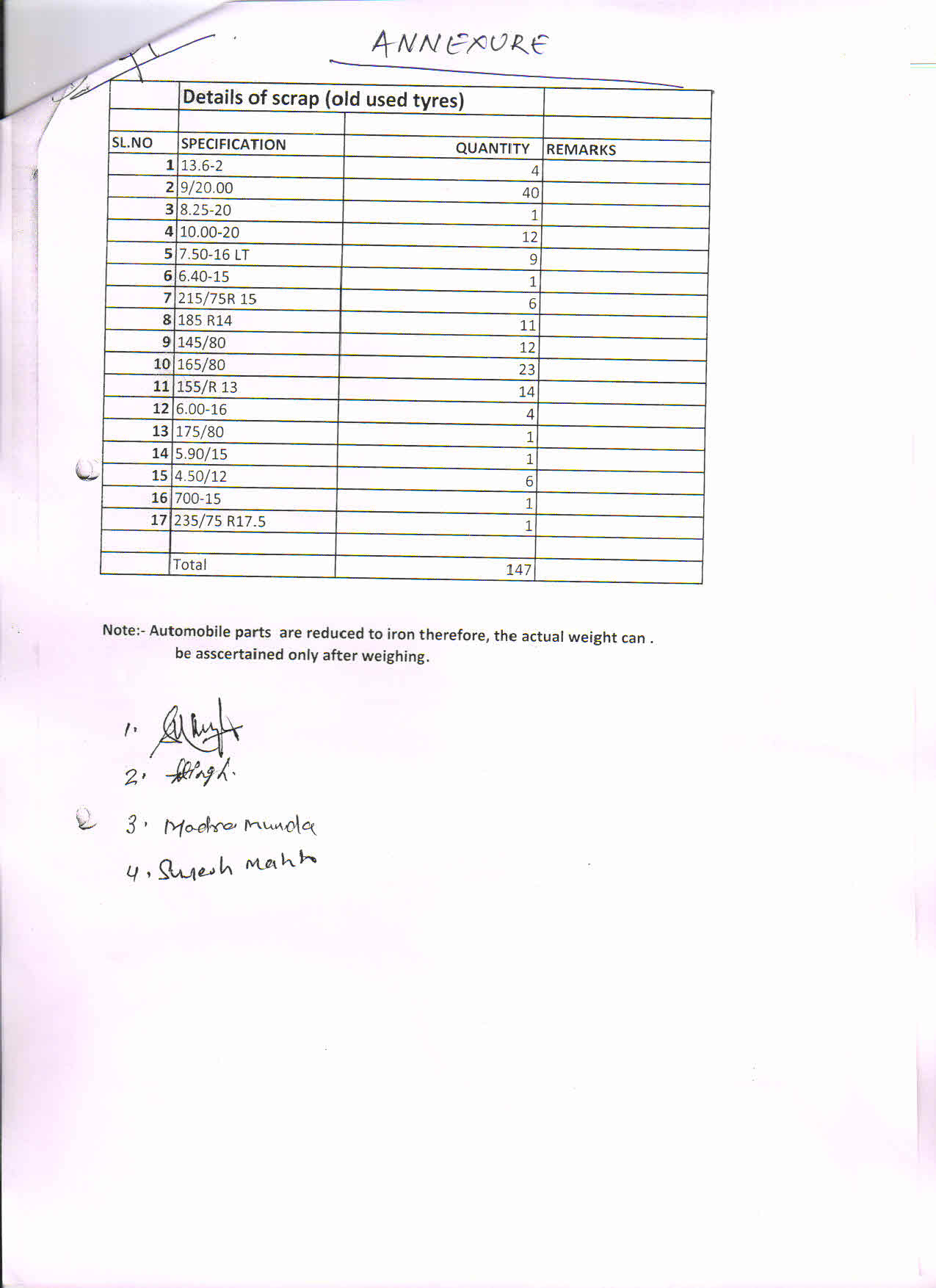 UnitItem detailsSl. No.Tyres (in attached annexure)1